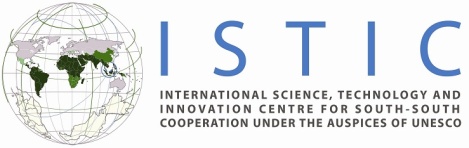 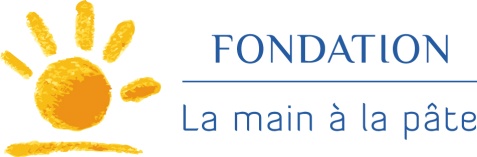 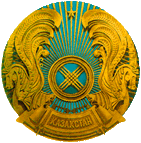 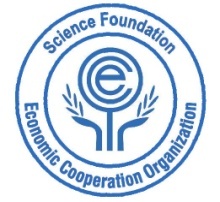 APPLICATION/NOMINATION FORM(Typewritten or blocked letters)PERSONAL PARTICULARS:COMMUNICATION AND MAILING ADDRESS:EDUCATION:EMPLOYMENT RECORD:APPROPRIATENESS FOR THIS TRAINING WORKSHOP:PROFICIENCY IN ENGLISH LANGUAGE:MEDICAL REPORT (to be completed by an authorized position):DECLARATION:OFFICAIL DECLARATION (to be completed by the Head of Department/Organization):APPLICATION AND ENQUIRIESAll applicants are required to complete the prescribed application form and submit the completed form to the following email address (registry.ecosf@eco4science.org) The participants nominated should be involved in science education and preferably with experience as trainers, curriculum developers, science supervisiors and national trainers and/or decision-makers expected to lead the IBSE in the country after the workshop.CLOSING DATE OF APPLICATIONSAll applications should be submitted to the ECO Science Foundation’s email address (registry.ecosf@eco4science.org) before or by 13 APRIL 2015. Application form and brochure can also be downloaded from (www.eco4science.org) FOR OFFICIAL USE ONLYPlease affix latest Passport photographReference No:Please affix latest Passport photographReceived:Please affix latest Passport photographChecked:Please affix latest Passport photographTitle of Course:A Training Workshop on “Capacity Building in IBSE for Science Education/Focal Person ECO Region”Date, Duration & Venue of Course23-25 June 2015Astana - KazakhstanFamily Name (surname):Date of Birth (Day/Month/Year)First Name:Nationality(Citizenship)Other given Names:Gender:(Male/Female)City and Country of Birth:Marital Status:(Single/Married)Passport No:Title & Designation: Applicant’s Office Address:Applicant’s Office Address:Email Address:Email Address:Office Phone No:Office Fax No:Mobile No:Mobile No:Person to be contacted in case of emergency (name, telephone and address):Person to be contacted in case of emergency (name, telephone and address):Name of Institution and place of StudyMajor Field of StudyYear of StudyDegreeA. Current Post:A. Current Post:A. Current Post:B. Previous Post:B. Previous Post:B. Previous Post:Employer:Employer:Employer:Employer:Employer:Employer:Duration of ServiceFromTo Duration of Service From ToDuration of ServiceDuration of Service Title of Post:Title of Post:Title of Post:Title of Post:Title of Post:Title of Post:Name of Supervisor and Title:Name of Supervisor and Title:Name of Supervisor and Title:Name of Supervisor and TitleName of Supervisor and TitleName of Supervisor and TitleType of Organization:Government/Semi Government/Private/NGOType of Organization:Government/Semi Government/Private/NGOType of Organization:Government/Semi Government/Private/NGOType of Organization:Government/Semi Government/Private/NGOType of Organization:Government/Semi Government/Private/NGOType of Organization:Government/Semi Government/Private/NGOMain Functions of OrganizationMain Functions of OrganizationMain Functions of OrganizationMain Functions of OrganizationMain Functions of OrganizationMain Functions of OrganizationTotal Number of Employees in OrganizationTotal Number of Employees in OrganizationTotal Number of Employees in OrganizationTotal Number of Employees in OrganizationTotal Number of Employees in OrganizationTotal Number of Employees in OrganizationDescription of your current work including your responsibilities:*Please use supplementary pages if necessaryDescription of your current work including your responsibilities:*Please use supplementary pages if necessaryDescription of your current work including your responsibilities:*Please use supplementary pages if necessaryDescription of your current work including your responsibilities:*Please use supplementary pages if necessaryDescription of your current work including your responsibilities:*Please use supplementary pages if necessaryDescription of your current work including your responsibilities:*Please use supplementary pages if necessaryPlease briefly explain your appropriateness for this training workshop and how you hope to benefit from this programmePlease briefly explain your appropriateness for this training workshop and how you hope to benefit from this programmeHave you participated in any IBSE or La main a la pate training programmes before: YES/NOIf yes;Have you participated in any IBSE or La main a la pate training programmes before: YES/NOIf yes;Name of ProgrammeDateExcellentGoodFairRemarksListeningSpeaking Writing Reading Mother tongue			:Mother tongue			:Mother tongue			:Mother tongue			:Mother tongue			:Do you require interpretation?	:Do you require interpretation?	:Do you require interpretation?	:Do you require interpretation?	:Do you require interpretation?	:If so, to/from which language?	:If so, to/from which language?	:If so, to/from which language?	:If so, to/from which language?	:If so, to/from which language?	:Name of ApplicantName of ApplicantName of ApplicantName of ApplicantName of ApplicantName of ApplicantAge:Sex:Height (cm)Height (cm)Weight (kg)Weight (kg)Blood Group:ABABOOtherBlood PressureBlood PressureBlood PressureBlood PressureBlood PressureBlood PressureIs the person examined at present in good health?Is the person examined at present in good health?Is the person examined at present in good health?Is the person examined physically and mentally able to carry out intensive training away from home?Is the person examined physically and mentally able to carry out intensive training away from home?Is the person examined physically and mentally able to carry out intensive training away from home?Is the Person free of infectious diseases (AIDS, Tuberculosis,  Trachoma, skin diseases, etc?)Is the Person free of infectious diseases (AIDS, Tuberculosis,  Trachoma, skin diseases, etc?)Is the Person free of infectious diseases (AIDS, Tuberculosis,  Trachoma, skin diseases, etc?)Does the person examined have any condition or defect (including teeth) which might require treatment during the workshop?Does the person examined have any condition or defect (including teeth) which might require treatment during the workshop?Does the person examined have any condition or defect (including teeth) which might require treatment during the workshop?List abnormalities indicated int eh chest   x-rayList abnormalities indicated int eh chest   x-rayList abnormalities indicated int eh chest   x-rayPregnancy test (for women only):Pregnancy test (for women only):Pregnancy test (for women only):I certify that the applicant is medically fit to undertake a training workshopI certify that the applicant is medically fit to undertake a training workshopI certify that the applicant is medically fit to undertake a training workshopI certify that the applicant is medically fit to undertake a training workshopI certify that the applicant is medically fit to undertake a training workshopI certify that the applicant is medically fit to undertake a training workshopName of Physician: Name of Physician: Name of Physician: Name of Physician: Name of Physician: Name of Physician: Address of clinic (printed):Address of clinic (printed):Address of clinic (printed):Address of clinic (printed):Address of clinic (printed):Address of clinic (printed):Telephone No. (printed):Telephone No. (printed):Telephone No. (printed):Telephone No. (printed):Telephone No. (printed):Telephone No. (printed):Email AddressEmail AddressEmail AddressEmail AddressDate:Date:Signature of Physician Signature of Physician Signature of Physician Signature of Physician Seal of Clinic:Seal of Clinic:Have you ever been convicted by a Court of Law of any country? Yes/NoIf yes, please give brief details:Have you ever been convicted by a Court of Law of any country? Yes/NoIf yes, please give brief details:I certify that my statements in answer to the foregoing question are true, completed and correct to the best of my knowledge and belief.If accepted to the training workshop I understand to:Carry out such instructions and abide by such conditions as may be stipulated by both the nominating government and the host government in respect of this course of training;Follow the course of study or training and abide by the rules of the institution in which I undertake to study or train;Refrain from engaging in political activities, or any form of employment for profit or gain;Submit any progress reports which may be prescribed; andReturn to my home country promptly upon the completion of my course of studies or training.I fully understand that if I am granted an award it may be subsequently withdrawn if I fail to make adequate progress or for other sufficient cause determined by the host Government. I certify that my statements in answer to the foregoing question are true, completed and correct to the best of my knowledge and belief.If accepted to the training workshop I understand to:Carry out such instructions and abide by such conditions as may be stipulated by both the nominating government and the host government in respect of this course of training;Follow the course of study or training and abide by the rules of the institution in which I undertake to study or train;Refrain from engaging in political activities, or any form of employment for profit or gain;Submit any progress reports which may be prescribed; andReturn to my home country promptly upon the completion of my course of studies or training.I fully understand that if I am granted an award it may be subsequently withdrawn if I fail to make adequate progress or for other sufficient cause determined by the host Government. Signature of Applicant:Name:Date:The Government / Organization of ----------------------------------------------------------------------------------------------------------------------------------------------------------------------------nominates ----------------------------------------------------------------------------------------------(name of applicant)for the training workshop and certifies that:All information supplied by the nominee is complete and correct;The nominee had adequate knowledge and was appropriately tested for English Language proficiency.Remarks:--------------------------------------------------------------------------------------------------------------------------------------------------------------------------------------------------------------The Government / Organization of ----------------------------------------------------------------------------------------------------------------------------------------------------------------------------nominates ----------------------------------------------------------------------------------------------(name of applicant)for the training workshop and certifies that:All information supplied by the nominee is complete and correct;The nominee had adequate knowledge and was appropriately tested for English Language proficiency.Remarks:--------------------------------------------------------------------------------------------------------------------------------------------------------------------------------------------------------------Name:(Signature of responsible Head of Delegation)Designation:Official Seal/StampDate:Address of Department/MinistryDesignation:Official Seal/StampDate:Office Telephone No:Office Fax No:Email Address: